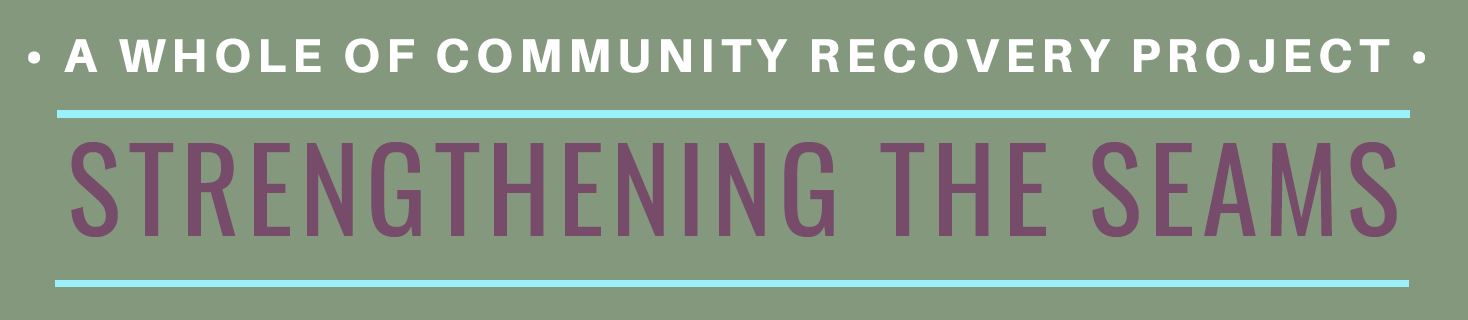 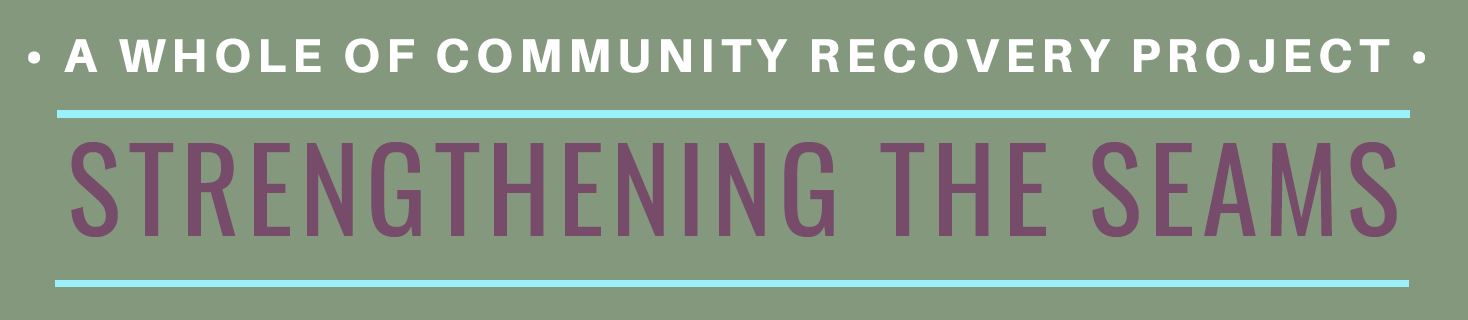 Apply to facilitate online workshops via zoomWe are seeking applications from individuals, community organisations and businesses to run workshops for the community via the zoom digital platform. Strengthening the Seams is a whole of community program of activities. We are looking for workshops suitable for youth, families, seniors and/or business. Workshops can be 30 minutes in length and either live or pre-recorded. There will be a $100 payment per workshop timetabled. Please note this is an expression of interest so not all applications can be accepted. Please return completed form to the Shire of Nannup or email to ldag@nannup.wa.gov.au Name:					2. Organisation:Address:					4. Email:Phone:Activity:Target Audience:Youth		Adult		Senior		BusinessDo you require resources? (If yes, please list)                            What budget is needed if resources are required? What resources are provided to participants? Is it a one-off activity or concurrent? (if concurrent, please list how many)